VereinsdatenblattNÖEV Stocksport LigenVereinVereinsbezeichnung laut ZVR					ZVR Nr.Liga/Spielklasse							Homepage/InternetadresseKontakt VereinName Vereinsobmann/frauSpielstätte (Straße, PLZ, Ort)Ersatzspielstätte [2.LL (Straße, PLZ, Ort)]Tel. Nr.Email-Adresse für Livetickereingabe (Heimspiel)Kontakt MannschaftName Kontaktperson/MannschaftsführerTel. Nr.								Email-Adresse für Bestätigungscode (Auswärtsspiel)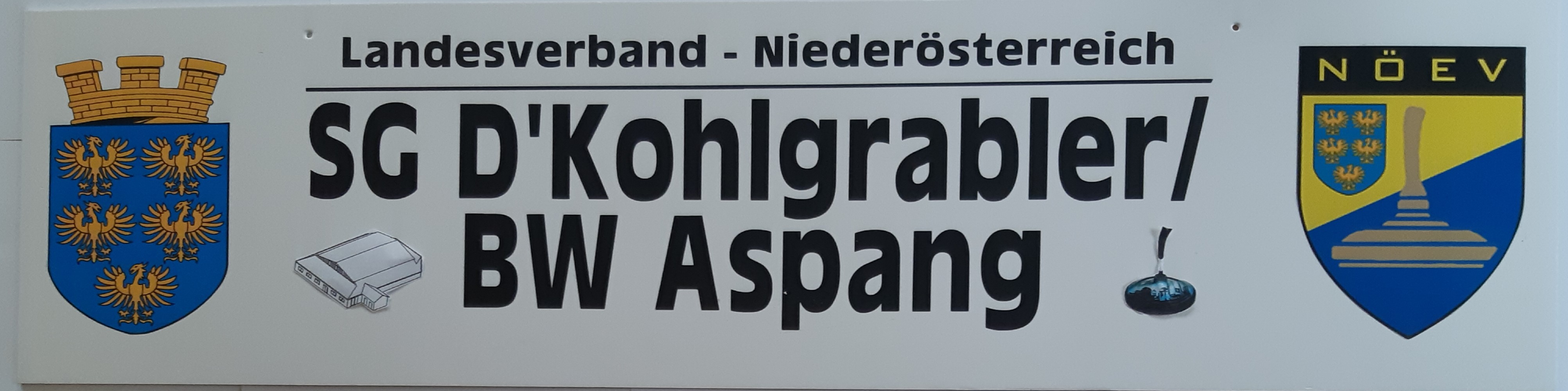 VereinslogoEinverständniserklärung des Vereins (DSGVO)Ich/Wir sind mit der Datenspeicherung und der Veröffentlichung genannter Daten einverstanden.Datum, Formular ausgefüllt von Vereinsvertreter/in